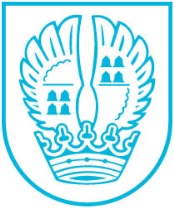 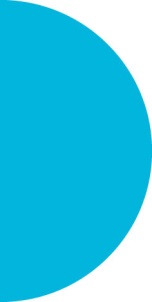 Pressemitteilung Nr. 04012.02.2019Vorlesenachmittag in der Stadtbücherei Niederhöchstadt Es ist wieder soweit:  Lustige Abenteuer, große Heldentaten, dicke Freundschaften. Beim Vorlesenachmittag am Freitag, dem 15. Februar, 16.30 Uhr, werden Bilderbücher für Kinder bis zu fünf Jahren  zum Leben erweckt. Dabei gibt es spannende, lustige und manchmal sogar gruselige Geschichten zu erleben. Da braucht es Mut und den Spaß am Entdecken. Nach dem Vorlesen können die Kinder noch in der Bücherei bleiben und weiterlesen bzw. -anschauen oder basteln und malen. Wer möchte, darf mit seinem Handabdruck die Kinderzimmerwand verschönern. Kontakt:Stadtverwaltung EschbornPressestelleTelefon 06196. 490-104Fax 06196. 490-400presse@eschborn.dewww.eschborn.deMagistrat der Stadt Eschborn